26.11.22. В целях реализации программы духовно-нравственного воспитания учащихся учитель физкультуры начальных классов провел спортивные состязания «Веселые старты» среди учащихся 3-х классов, приуроченных празднованию «Дня  матери» 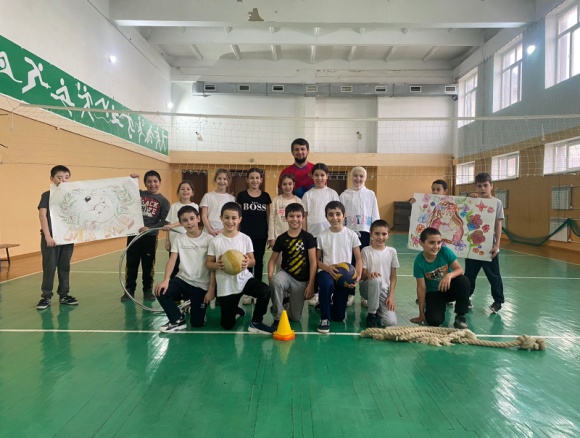 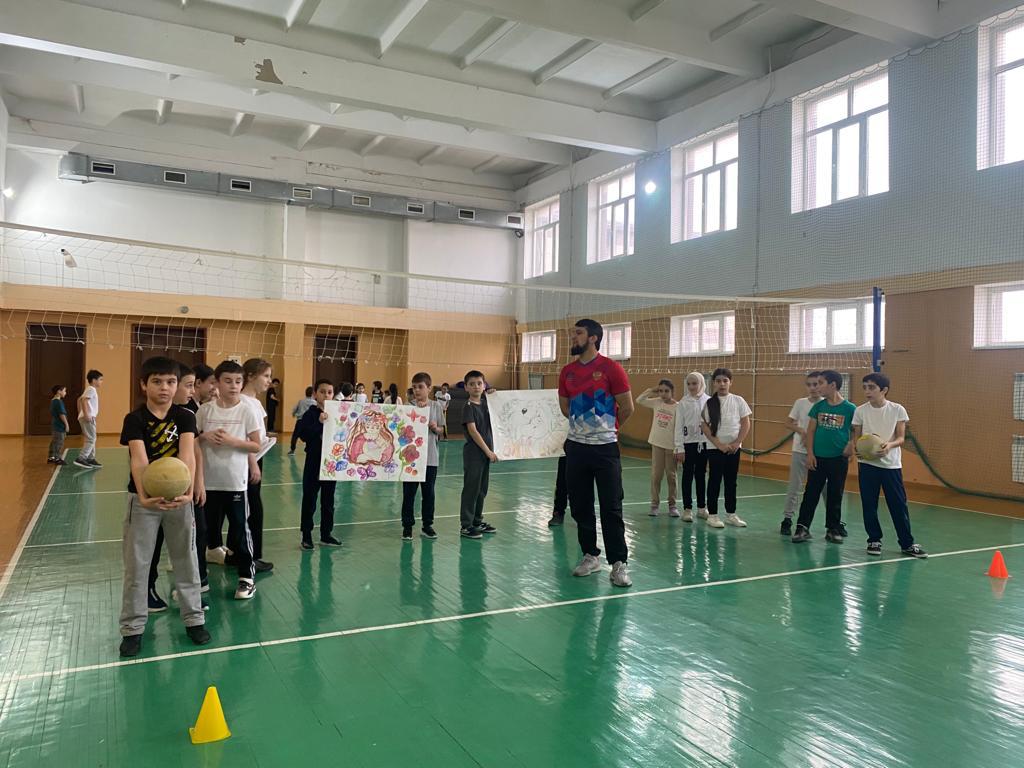 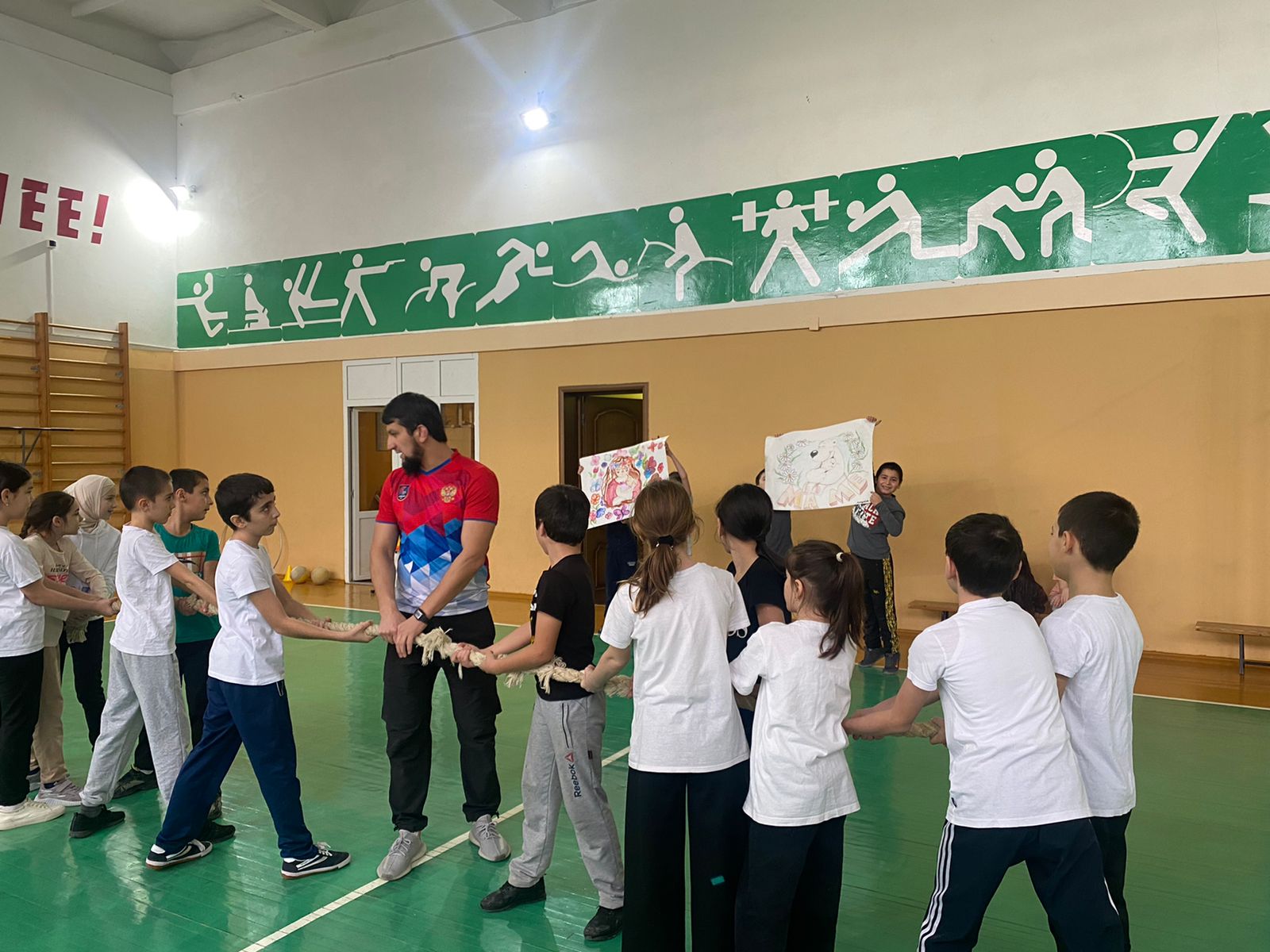 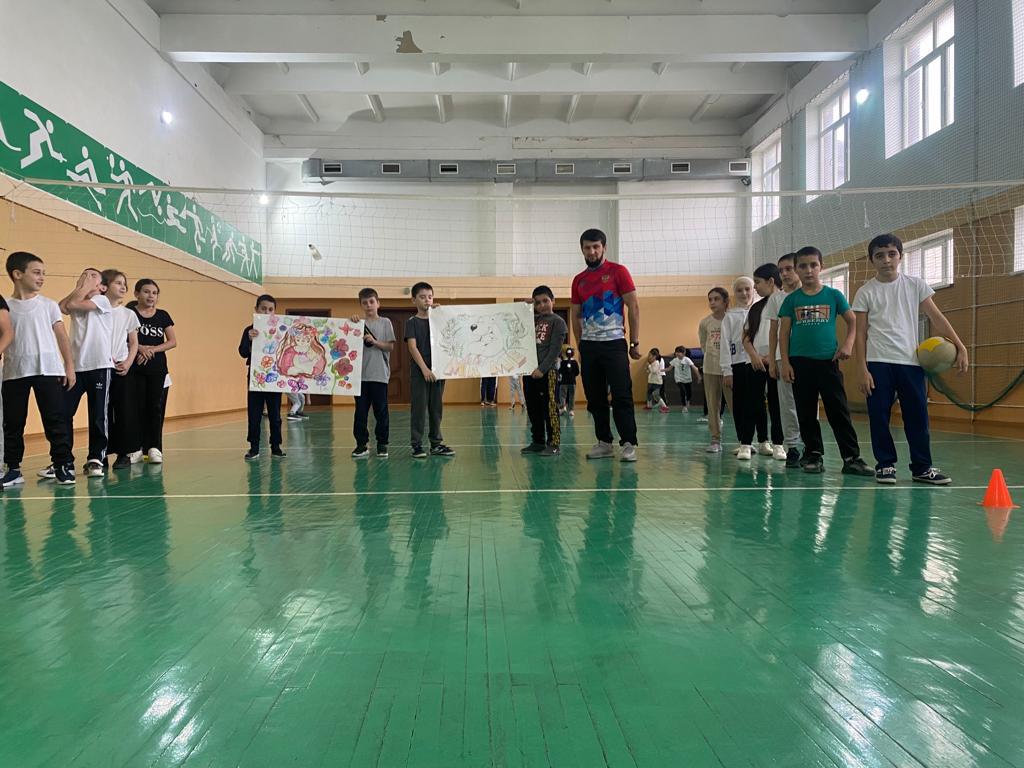 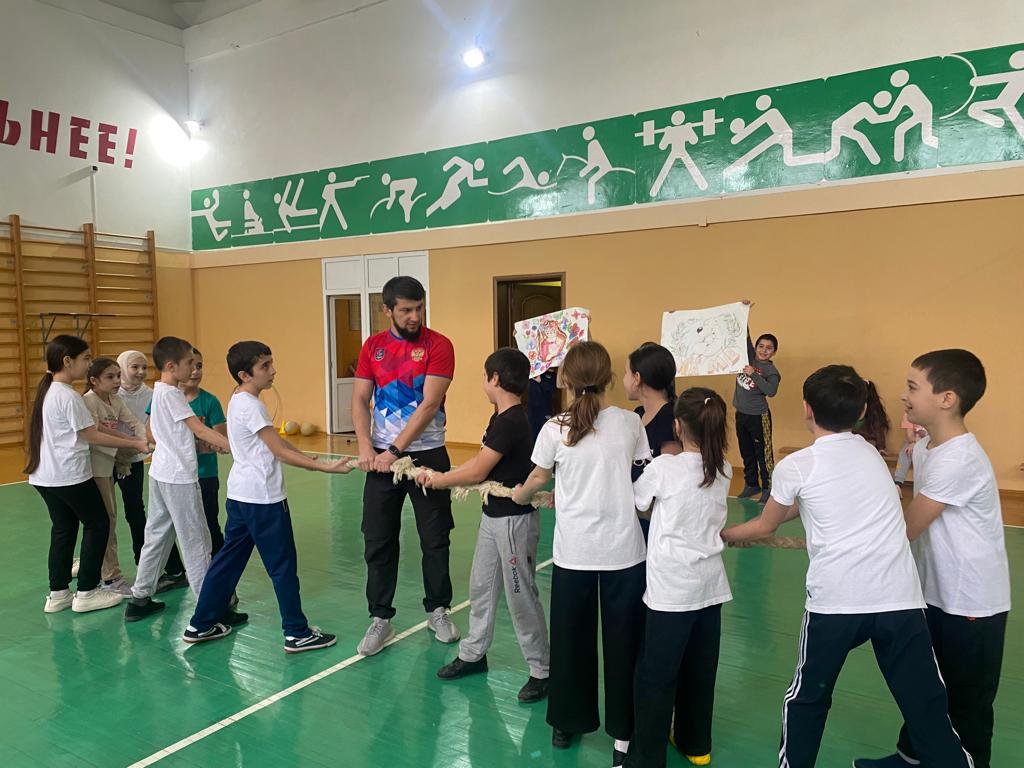 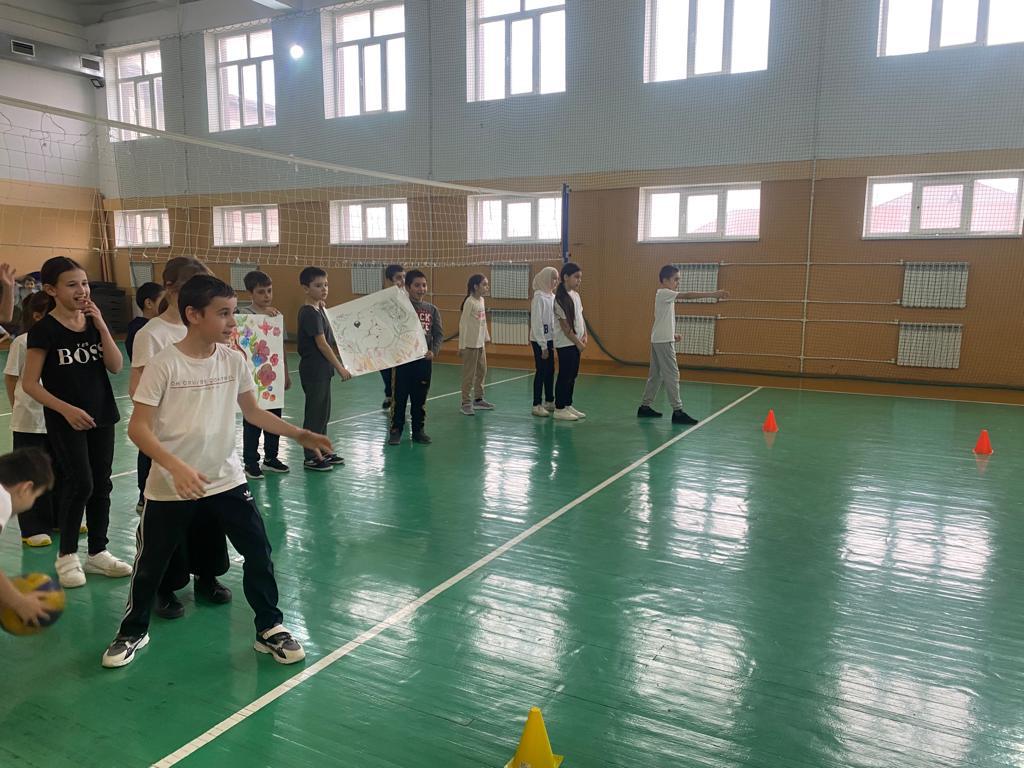 